5 сольфеджио от 02.09, 03.09, 07.09.1) Повторите, на каких ступенях строятся тритоны в натуральном и гармоническом мажоре.Тритоны в натуральном мажоре:Ув. 4 – на IVУм. 5 – на VII В гармоническом мажоре понижается VI ступень.Тритоны в гармоническом мажоре:Ув. 4 – на VI пониженнойУм. 5 – на II 2) Постройте тритоны с разрешениями в тональностях Фа мажор и Соль мажор (письменно в тетради – в натуральном и гармоническом видах). Сыграйте и спойте, что у вас получилось.3) №351 - поём с дирижированием. Найдите в этом номере тритон.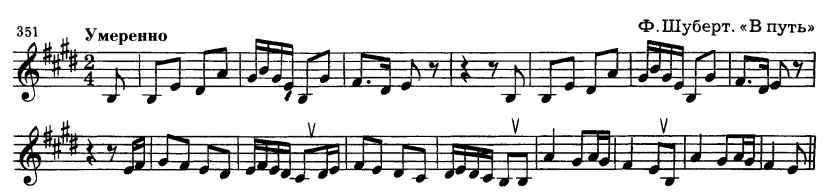 Как мы работаем с номером:1. Разбираем ритм, проговариваем нотки в нужном ритме с дирижированием.2. Настраиваемся в тональности (поём гамму, Т5/3).3. Поём этот номер с дирижированием несколько раз.Все вопросы задавайте мне по адресу vcherashnyaya-distant2020@yandex.ru.Выполненные задания нужно приносить с собой на урок!Задания по почте проверяться не будут!